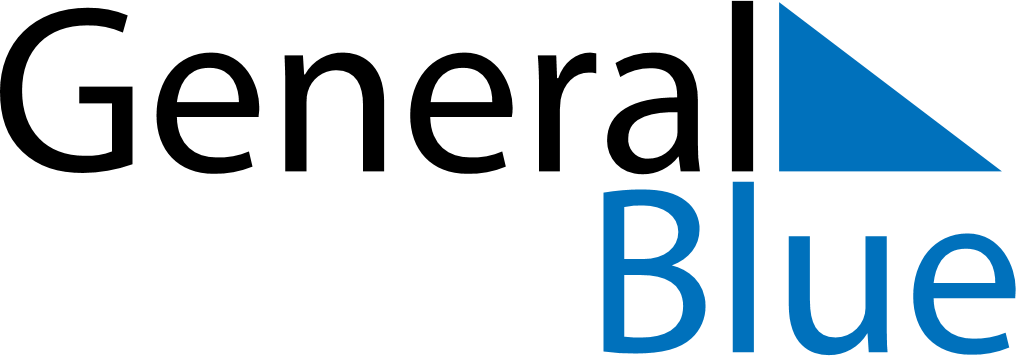 Weekly CalendarOctober 21, 2019 - October 27, 2019Weekly CalendarOctober 21, 2019 - October 27, 2019MondayOct 21MondayOct 21TuesdayOct 22WednesdayOct 23WednesdayOct 23ThursdayOct 24FridayOct 25FridayOct 25SaturdayOct 26SundayOct 27SundayOct 27My Notes